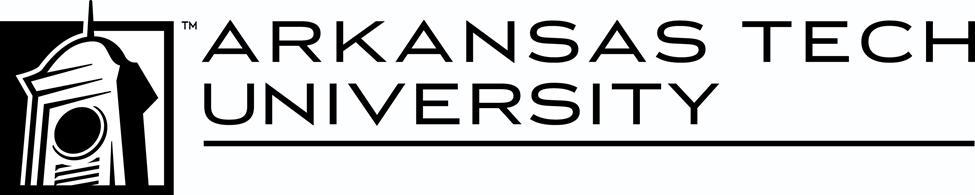 COSMETIC COURSE CHANGEDepartment Initiating Proposal	Date TitleSignatureDateDepartment HeadDeanCourse Subject: (e.g., ACCT, ENGL)Course Number: (e.g., 1003)Official Catalog Title:Official Catalog Title:Describe the change you want to make: (e.g., delete the prerequisite, modify the course description)Describe the change you want to make: (e.g., delete the prerequisite, modify the course description)Answer the following Assessment questions:If this course is mandated by an accrediting or certifying agency, include the directive. If not, state not applicable.Explain the rationale for the cosmetic course change.Answer the following Assessment questions:If this course is mandated by an accrediting or certifying agency, include the directive. If not, state not applicable.Explain the rationale for the cosmetic course change.If this course will affect other departments, a Departmental Support Form for each affected department must be attached.  The form is located on the Curriculum forms web page at http://www.atu.edu/registrar/curriculum_forms.php. If this course will affect other departments, a Departmental Support Form for each affected department must be attached.  The form is located on the Curriculum forms web page at http://www.atu.edu/registrar/curriculum_forms.php. 